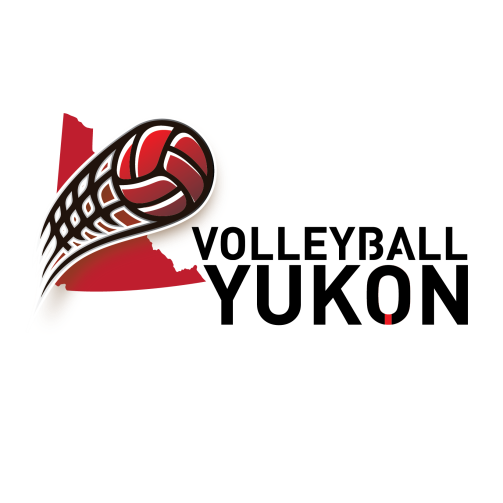 Project Proposal: PLEASE FILL IN HEREPrepared for: Volleyball Yukon Board of Directors Prepared by: NAME, TITLEOctober 14, 2016Proposal number: YYYY-MM-DDEXECUTIVE SUMMARYObjectivePlease fill in the objective of your project here (more specifics the better).GoalsThe “ENTER PROJECT HERE” will “ENTER GOAL” with the following objectives:SolutionFill in what you plan to achieve with this project and how it benefit you and Volleyball Yukon.Project OutlineI, “YOUR NAME”, plan to achieve the following objectives: Objective 1:  Objective 2: Objective 3: Project Needs from Volleyball YukonFill in needs (equipment, presence, funds, advertising, etc) that you may require form Volleyball Yukon.  BUDGETThis where you put a brief description of how you came up with this budget and any explanation of a budget item that may need further explaination.DescriptionQuantity/DaysUnit PriceCostItem 1- $$Item 2 - $$Item 3 - $$Total$